REFERAT FRA FAUMØTE – 11/01-16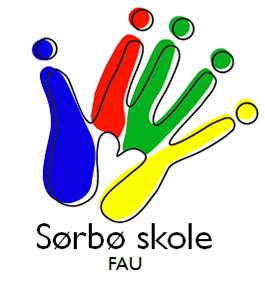 Tilstede: Helge Stangeland (1A), Jon-Krister K. Torland (1B), Simon Lunde (1C), Trond Nygård (2A), Trine L. Vos (2B), Monica Domke (2C), Anders Apeland (3A) , Christina S. Nesvåg (3B), Elaine Pettersen (3C), Morten Braut (4A),Eivind Eikeland (4B) Elisabeth Mong (4C), Reidun Edland (5A), Maren Helen Bysheim Osmundsen (6A), Anne Borsheim (6B), Jane Skår (7A), Mette Andersen (7B) og Hans Skjæveland (rektor)Fravær: Christel V. Roan (5B)Sak 21– 15/16Innkalling godkjent.Sak 22 – 15/16Rektor informererFra kl.08.00 er det vakter ute.6.trinn har fått flere elever. Av pedagogiske og praktiske årsaker har dette før til at det ikke er noen fellestimer på trinnet.Ledelsen har startet med medarbeidersamtaler. Det rapporteres om god stemning på huset. Det er et lav sykefravær blant personalet. Dersom en ser det opp mot at det er mindre ressurser og dermed mindre fleksibilitet ved sykefravær, så er dette bra. Skolen merker at det er vanskeligere å være fleksible, og det vil nok fortsette slik framover mtp. budsjettet som snart kommer for kalenderåret 2016. Sak 23 – 15/16Skoleruta for 2016/2017 – SU skal sende en uttalelse på skoleruta. Det er noen føringer som er gitt fra kommunalt hold. 17.august og 18.november er felles planleggingsdag for alle kommunale barnehagene, SFO og skole. Skolen foreslår følgende endring: Det er skoledag 18.april og elevene har fri 26.mai. FAU støttet dette endringsforslaget. Sak 24– 15/16Evaluering fra julekomitenFAU tjente ca 7 000,-kroner.Det var nok kaker (5 pr. klasse), det var for mye kaffe (kanskje gå fra 5 pr klasse til 3 pr. klasse?). Tilbakemelding fra FAU-medlemmene og andre foreldre:Det ble veldig trangt når det var 2 x 3 klasser, Kafeen må kanskje flyttes lengre nedover – rett ovenfor biblioteket, prisene var ok, neste år må en ta betalt for saft – 5,- kr, god underholdning fra klassene – passe lengde, godt arbeid fra lærerne – kanskje de skulle fått en oppmerksomhet for arbeidet?, unngå at noen har andre arrangementer samme dag, søppelkonteineren var full, husk å låse det som låses skal. Tilbakemelding fra skolen:Lærerne syntes det fungerte bra og de har fått positiv tilbakemelding fra foreldrene.Til tider mye lyd – hvem har ansvaret for å dempe lyden? Kan FAU gi beskjed til de foresatte om at de har ansvar for at sine egne unger ikke forstyrrer framføringen? Det er ikke lærerne som skal gjøre det. Forslag om å bruke hallen mtp. antall personer som møter opp. Det kan da være et samarbeid med Lundehaugen Ungdomsskole og i samme uke som de arrangerer juleball. Det kan bli muligheter for å få inn flere forestillinger på en kveld. Lundehaugen er positiv til forslaget. Det vil bli utgifter blant annet mtp. lyd. Hans blir utfordret til å undersøker priser og se på skolens mulighet til å «spleise» på utgiftene. Julekomiteen har gjort et godt arbeid. Sak 25– 15/16Evaluering av «Liten Luring»Skolen synes det var ok bilder. De merker at det er et lite firma som ikke klarer å følge like godt opp som f.eks. «Ariel». Det tok tid før bildene/hefte kom. FAU synes det var ok bilder. Det var ikke noe kjøpepress og stiller seg positiv til å bruke lokale bedrifter. Sak 26– 15/1617.maiDet har ikke vært avhold møte før jul slik som planlagt. Det er utsatt til januar. Simon har ansvar for å finne ut tidspunkt for neste møte og å informerer de som skal møte opp.FAU diskuterte FAU Sørbø sin deltakelse i forbindelse med 17.mai. Det er lite inntekter sett i forhold til de arbeidstimene som blir lagt ned. Det er ønskelig med endringer. FAU Sørbø har bestemt at 1.-3.trinn blir skjermet for dugnad i forbindelse med 17.mai. FAU Sørbø stille med 90 timer dugnad – (ca 170 elever). FAU Sørbø oppfordrer 17.komiteen om å begrense antall aktiviteter og å tenke nøye igjennom hvilke aktiviteter er det som fenger mest. Et forslag er å ha flere fiskedammer plassert rundt på området, da dette var en stor hit i fjor. Sak 27 – 15/16Lekser Det ble referert til et skriv som Kommunaldirektøren har sendt ut til skolene og publisert på nettsiden www.sandnesskolen.no (29.10.2015) – se vedlegg 1.FAU ønsker at det skal være et mål med leksene. Det skal være kjent stoff – overlæring. Klarer lærerne å følge opp dette? FAU har ulik erfaring. FAU opplever at det er ujevn leksefordeling på skolen. Noen av de yngste klassene har hatt mer lekser enn de eldste klassene. Det er til tider også store ulikheter blant lærerne. FAU mener det bør være en progresjon over tid på både mengde og type lekser. Lærerne må bli mer samkjørte.FAU mener at det er viktig med lesetrening, pugging av gangetabellen, norskdiktat og engelske gloser er nødvendig. Det samtidig viktig at slike lekser har sammenheng med hva elevene gjennomgår på skolen og eventuelt blir testet i på målprøven. Det skal være kjent for eleven. Med tanke på den varierte elev/foreldregruppa må skolen ta høyde for at ikke alle kan hjelpe til med leksene hjemme pga. språklige utfordringer. Det er derfor enda viktigere at skolen gir lekser som elevene har en forutsetning for å kunne gjøre hjemme. Sak 28 – 15/16EventueltFra 3.trinn: Det ble på foreldremøte i høst tatt opp bruken av film i spisetiden. Foreldre har reagert på den utstrakte bruken av film og type filmer som har blitt vist. Noen filmer har gjort elever redde. Det er også elever som ikke får spist matpakken sin, da de blir distrahert av filmen. FAU oppfordrer skolen til å redusere bruken av film under spisetiden, og øke bruken av høytlesning/lydbøker. Kan fredag være filmdag? Husk å sjekke aldersgrensen på det som skal bli vist. FFO – Fotball Fritids OrdningEt alternativ til det ordinære SFO-tilbudet. 3 dager i uken. Elevene gjør lekser og spiser først, før treningen begynner. Dette er et tilbud for 2.-7.trinn. Simon tar kontakt med Hans ang. videreformidling til foresatte. Elisabeth MongReferentVedlegg 1Kommunaldirektøren har mottatt en del henvendelser fra foresatte med anmodning om å starte forsøk med leksefrie skoler. Noen skoler har også mottatt meldinger fra foresatte som melder at de nå vil være en leksefri familie. Publisert: 29.10.2015 13:57   Sist endret: aldri   Forfatter: Kari Vestbø Utdanningsdirektoratet har også fått spørsmål om dette, og svaret deres finner en her. Utdanningsdirektoratet skriver blant annet: Det er skolen selv som avgjør om den vil pålegge elevene lekser, og et flertall av skolene har valgt dette. Skolen kan imidlertid velge å organisere opplæringen uten å gi elevene hjemmearbeid. Det sentrale er at skolen legger opp opplæringen slik at den er egnet til at eleven kan nå kompetansemålene.I Sandnesskolen vil vi følge de retningslinjene som gis, og det vil dermed være skolene selv som avgjør om de vil sette i gang forsøk med leksefrie skoler. Videre sier Utdanningsdirektoratet i sin vurdering av mulighetene foresatte har til å velge bort lekser: Elevene har en plikt til å delta aktivt i opplæringen, jf. opplæringsloven §§ 2-3 fjerde ledd og 3-4 annet ledd. Bruken av lekser må kobles til opplæringen og gjennomføringen av denne, og kan således ha en viktig funksjon i elevens læringsarbeid. Målene for elevenes opplæring er angitt i Læreplanverket for Kunnskapsløftet. Her er det formulert kompetansemål, og elevens kompetanse blir vurdert ut fra graden av måloppnåelse. Lekser kan også ha en viktig funksjon i samarbeidet mellom skole og hjem. Dette vil gi foreldrene en mulighet til å ta del i elevens opplæring. Foreldre har ansvar for at barna gjør lekser, men skolen kan ikke forutsette at det gis faglig hjelp hjemme. Dersom noen skoler/ev klasser i Sandnes ser muligheten til å gjøre elevene leksefrie innenfor egne rammer, så vil kommunaldirektøren imidlertid ikke ha noe imot dette. Vi anbefaler derfor foreldreutvalg som ønsker en leksefri skole om å ta dette opp til drøfting med skolens rektor som vil ha den endelige avgjørelsen.  Mvh Kari Bente Daae, kommunaldirektør oppvekst skole, Sandnes kommuneKilde: http://www.sandnesskolen.no/sandnesskolen/artikkel/39024  (11.01.2016)